PARROCCHIA dei SS. PIETRO e PAOLO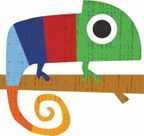 Scuola Materna Don Carlo ColomboDom. Fisc. LOMAGNA – P.zza Chiesa, 13Ubis. Es. LOMAGNA – Via Don C. Colombo, 4Tel. 039 – 5300522e-mail: info@scuolainfanzialomagna.itCirc. n° 02Prot. N° 02/21Lomagna, 04 Gennaio 2021Ai genitori dei bambini che intendono iscrivere il proprio figlio/a per l’Anno Scolastico 2021 - 2022OGGETTO: costi di frequenza per l’Anno Scolastico 2021/2022I costi della nostra Scuola dell’Infanzia per l’Anno scolastico 2021/2022 sono i seguenti: Quota di iscrizione: 75,00 euro All’atto di iscrizione deve essere presentata attestazione dell’avvenuto versamento tramite bonifico della quota richiesta (l’iscrizione sarà accettata solo se si effettuerà il versamento della quota richiesta).I dati per effettuare il bonifico bancario: IBAN IT11O 05034 51450 000000001751Intestato a Parrocchia dei SS Pietro e Paolo – Scuola Materna don Carlo Colombo causale: nome e cognome del bambino; iscrizione Anno Scolastico 2021/2022Retta scolasticaIl Consiglio Amministrativo della scuola, in data 05 novembre 2019, ha deliberato che la retta scolastica viene determinata sulla base del reddito ISEE di ogni famiglia.Per determinare l’importo della rata mensile, entro il mese di settembre di ogni anno dovrà essere presentato presso la segreteria della Scuola dell’Infanzia il modello ISEE valido (verificare la data di scadenza)  predisposto dall’INPS e dal CAF.La retta verrà calcolata sulla base dei seguenti parametri:Fasce di Reddito ISEERetta  mensileLe rate  mensili anticipate dovranno essere versate  entro il giorno 10 di ogni mese da settembre 2021 a giugno 2022. La mancata presentazione alla scuola del modello ISEE comporta l’accettazione della fascia più alta.Facilitazione per più fratelli In caso di frequenza di più fratelli alla scuola dell’infanzia si opererà come segue:il fratello maggiore pagherà la retta relativa alla fascia  ISEE di appartenenza.tutti gli altri fratelli pagheranno la retta della prima fascia inferiore rispetto alla fascia ISEE di appartenenza. Per chi appartiene alla 1^ Fascia il secondo fratello pagherà  €45,00.Retta per i non residenti nel Comune di Lomagna:Per i non residenti il Consiglio Amministrativo ha determinato una retta fissa indipendentemente dal reddito ISEE.Servizi di pre e post scuola:È presente un sondaggio dedicatoBuono PastoSono venduti in blocchetti da  20 buoni pasto: 70,00 euro (3,50 euro a buono-pasto a consumo). Per ogni giorno di presenza a scuola, ogni insegnante staccherà il buono pasto relativo alla giornata. CordialmenteLa coordinatrice										Il presidente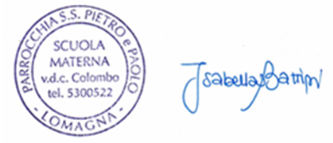 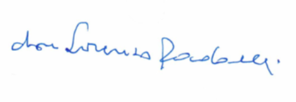 (dott.ssa Isabella Battini)							(don Lorenzo Radaelli)1^ FASCIA2^ FASCIA3^ FASCIA4^ FASCIA5^FASCIA6^ FASCIAda € 0 a           € 5.000da € 5.001 a      € 7.000da € 7.001 a    € 9.000da € 9.001 a    € 13.000da € 13.001  a    € 15.000oltre    € 15.0011^ FASCIA2^ FASCIA3^ FASCIA4^ FASCIA5^ FASCIA6^ FASCIA€ 65,00€ 75,00€ 95,00€ 105,00€ 115,00€ 135,00RATA MENSILE€ 159,00 